	     History Assignment 7: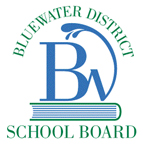 Growth and ChangeDate: Due 				Overview:In this assignment, students will create a short skit, play or film about fictional characters.  The film will be based on the factory life in the period of Canada’s growth and change (1880-1910).  The stories students create about what happens to their main characters will bring them into contact with and involve specific details of that time period.  Students will research and focus on aspects of everyday life in the factories and incorporate them into their stories.  The goal is to provide a fascinating and appreciative glimpse into the daily factory life of that time.  The length of the film should be approximately five minutes in length.Tasks:Decide on the members of your group, which should include no more than five individuals.Inform the teacher of the members in your group.Highlight the details and issues of factory life mentioned in the PowerPoints.Create an outline for your film or play.  Think visually as well.  Consider the settings, the scenes, the actions that will take place, etc.Prepare your film or play. (20)Present your film or play. (30)Evaluation:CategoryLevel 4Level 3Level 2Level 1%ResearchResearch is complete and extensively explores Canada’s growth and change.Research is complete and explores Canada’s growth and change.25Story/PlotThe story has a strong plot and an engaging beginning, compelling middle, and satisfying ending.The story has a good plot and a beginning, middle, and an end.25InformationThe information and details are accurate and effectively presented in an engaging and entertaining story.The information and details are accurate and fairly well presented as part of a mostly enjoyable story.25PresentationThe presentation was extremely effective.The presentation was effective25